Anexa   Termeni şi Condiţii de Livrare*Achiziția de ,,Materiale și reactivi de laborator pentru ROSE-RCM TUIASI”Subproiect: Reacționează chimic cu Mediul de la TUIASI – RCM TUIASIBeneficiar: Universitatea Tehnică ”Gheorghe Asachi” din IașiOfertant: ____________________Valabilitatea ofertei: [a se completa de către Ofertant]1.	Oferta de preț [a se completa de către Ofertant]2.	Preţ fix:  Preţul indicat mai sus este ferm şi fix şi nu poate fi modificat pe durata executării contractului.3.	Grafic de livrare: Livrarea se efectuează în cel mult _______ zile  de la semnarea Contractului, la destinația finală indicată, conform următorului grafic: [a se completa de către Ofertant]4.	Plata facturii se va efectua în lei, 100% la livrarea efectivă a produselor la destinaţia finală indicată, pe baza facturii Furnizorului şi a procesului - verbal de recepţie, conform Graficului de livrare.5.	Garanţie: Bunurile oferite vor fi acoperite de garanţia producătorului cel puţin 1 an de la data livrării către Beneficiar. Vă rugăm să menţionaţi perioada de garanţie şi termenii garanţiei, în detaliu.6.	Instrucţiuni de ambalare:  Furnizorul va asigura ambalarea produselor pentru a împiedica avarierea sau deteriorarea lor în timpul transportului către destinaţia finală. 7.	 Specificaţii Tehnice:LOT 1: “Reactivi de laborator pentru ROSE-RCM TUIASI”LOT 2: “Echipamente pentru ROSE-RCM TUIASI”LOT 3: “Sticlărie și materiale pentru ROSE-RCM TUIASI”NUMELE OFERTANTULUI_____________________Semnătură autorizată___________________________Locul:Data:Nr. crt.(1)Denumirea produselor(2)Cant.(3)Preț unitar(4)Valoare Totală fără TVA(5=3*4)TVA(6=5* %TVA)Valoare totală cu TVA(7=5+6)LOT 1Reactivi de laborator pentru ROSE-RCM TUIASILOT 2Echipamente pentru ROSE-RCM TUIASILOT 3Sticlărie și materiale pentru ROSE-RCM TUIASITOTALNr. crt.Denumirea produselorCant.Termene de livrareLOT 1Reactivi de laborator pentru ROSE-RCM TUIASILOT 2Echipamente pentru ROSE-RCM TUIASILOT 3Sticlărie și materiale pentru ROSE-RCM TUIASIA. Specificații tehnice solicitateB. Specificații tehnice ofertate[a se completa de către Ofertant]Denumire produs: LOT 1: ,Reactivi de laborator pentru ROSE-RCM TUIASI”Marca / modelul produsuluiDescriere generală:Pachetul va conține reactivi de laborator:Tiofenol, 100g, CAS Number: 108-98-5 – 1 buc; 2-Tiofencarboxaldehida 98%, 25 G, CAS: 98-03-3– 2 buc;4-Aminotiofenol ≥97.0%, 5 G, CAS : 1193-02-8– 2 buc;Clorura cuproasa (II) dihidrat, 100 G, CAS: 10125-13-0– 2 buc;Fructoza EPR PH EUR USP, 500 G,  CAS : 57-48-7 – 2 buc.Descriere generalăDetalii specifice şi standarde tehnice minim acceptate de către BeneficiarDetaliile specifice şi standardele tehnice ale produsului ofertat1.Tiofenol, 100g CAS Number: 108-98-5 – 1 bucAmbalaj de 100 GDenumirea:Tiofenol, Formula moleculară C6H5SH, Masa moleculară 110,18 g/mol CAS    108-98-5, Nr. CE   203-635-3 , Nr. Index 604-010-00-1Identificarea substanței:  Resorcinol ≥ 97% Denumire alternative: Benzentiol, FenilmercaptanCod produs T32808-100G – sau echivalent2. 2-Tiofencarboxaldehida 98% - 2 bucAmbalaj de 25 GFormula moleculara: C5H4OS, Masa moleculara:112.15 g/mol Numar CAS Number: 98-03-3.Puritate min. 98%. Cod produs T32409-25G – sau echivalent4. 4-Aminotiofenol ≥97.0% - 2 bucAmbalaj de 5 GFormula: H2NC6H4SH. Numar CAS : 1193-02-8. Puritate ≥97.0%. Cod produs 422967-5G – sau echivalent4. Clorura cuproasa (II) dihidrat – 2 bucFormula: CuCl2 · 2H2O, Masa Moleculara: 170.48. g/molNumar CAS: 10125-13-0. Cod produs 221783-100G – sau echivalent5.Fructoza EPR PH EUR USP – 2 bucAmbalaj de 500 GC6H12O6, Masa Moleculara:180,16 g/mol CAS : 57-48-7 EC : 200-333-3Prezentare : pudra alba sau cristaleApa (H2O)0.5%, Rotatie optica specifica 91°,Clorura (Cl–)0.005%,Sulfati (SO4)0.005%,Arsenic (As)0.0001%, Plumb (Pb)0.00005%, Cod produs FRUC-00T-500G – sau echivalentTermen de livare: maxim 30 zile de la semnrea contractuluiA. Specificații tehnice solicitateB. Specificații tehnice ofertate[a se completa de către Ofertant]Denumire produs: LOT 2: “Echipamente pentru ROSE-RCM TUIASI”Marca / modelul produsuluiDescriere generală: Pachetul va conține:Camera microscop Kern ODC 841, 20 MP – 1 buc Adaptor ocular ODS-A8106 – 1 bucDescriere generalăDetalii specifice şi standarde tehnice minim acceptate de către BeneficiarDetaliile specifice şi standardele tehnice ale produsului ofertat1.Camera microscop Kern ODC 841, 20 MP – 1 bucRezoluție: 20 MP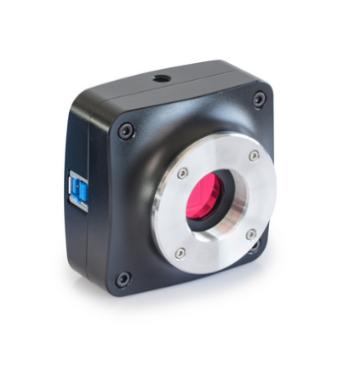 Tipul Senzorului: Sony CMOSMărimea senzorului: 1"ColorMărime pixel: 2,4×2,4 μmDomeniu de Rezoluție 1 - 1: 15 FPS, 5440x3648Domeniu de Rezoluție 1 2: 50 FPS, 2736x1824Domeniu de Rezoluție 1 3: 60 FPS, 1824x1216Timp de expunere: [Min] 0,1 ms / [Max] 15000 msMetoda de expunere: Rolling ShutterInterfața: USB 3.0Tip de adaptor: C-mountSisteme de operare suportate: Win XP, Win Vista, Win 7, Win 8, Win 10, LinuxSoftware camera: external (OXM 902)Dimensiuni (W×D×H): 68×68×46 mmCod produs: ODC-8412.Adaptor ocular ODS-A8106 – 1 buc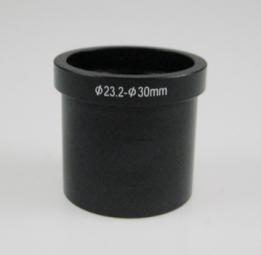 Adaptor pentru camera microscop (23,2-30 mm)Cod produs: ODC-A8106 sau echivalentTemen de livrare : maxim 30 zile de la semnarea contractuluiA. Specificații tehnice solicitateB. Specificații tehnice ofertate[a se completa de către Ofertant]Denumire produs: LOT 3: “Sticlărie și materiale pentru ROSE-RCM TUIASI”Marca / modelul produsuluiDescriere generală: Pachetul va conține: diverse materiale și sticlărie de laboratorAdaptor M 29/32 T 19/26 – 5 buc, Adaptor M 19/26 T 29/32 – 5 bucAdaptor M 24/29 T 29/32 – 5 bucAdaptor M 19/26 T 24/29 – 5 bucCap distilare 14/23 // 29/32 – 4 bucCilindru gradat transparent – 50 ml – 6 bucPlacute TLC Macherey-Nagel ALUGRAM Xtra SIL G cu Silica gel 60 pe suport de aluminiu, indicator fluorescenta, 10*20 cm, 20 buc,– 4 bucPalnie de separare - 250 ml – 4 bucPalnie de separare forma para negradata - 500 ml – 4 bucCleste pentru cuie, Kronus 7530, 200 mm – 1 bucPensetă pentru lamele și membrane – 2 bucPensetă cu vârf subțire și curbat – 2 bucClemă prindere plastic 29/32 – 4 bucClema Hoffman – 4 bucDescriere generalăDetalii specifice şi standarde tehnice minim acceptate de către BeneficiarDetaliile specifice şi standardele tehnice ale produsului ofertat1.ADAPTOR M 29/32 T 19/26 – 5 buc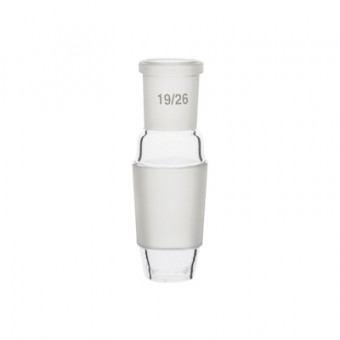 Adaptor cu slif cu conexiune mama si tataMaterial : sticla borosilicataSlif mama : 29/32, Slif tata : 19/26 Cod produs REA3-005-001 sau echivalent2.ADAPTOR M 19/26 T 29/32– 5 bucAdaptor cu slif cu conexiune mama si tataMaterial : sticla borosilicataSlif mama : 19/26, Slif tata : 29/32 Cod: EXA3-005-001 sau echivalent3.ADAPTOR M 24/29 T 29/32 – 5 bucAdaptor cu slif cu conexiune mama si tataMaterial : sticla borosilicataSlif mama : 24/29. Slif tata : 29/32 Cod: EXA3-006-001 sau echivalent4.ADAPTOR M 19/26 T 24/29– 5 bucAdaptor cu slif cu conexiune mama si tataMaterial : sticla borosilicataSlif mama : 19/26, Slif tata : 24/29 Cod produs EXA3-004-001 sau echivalent5.CAP DISTILARE 14/23 // 29/32- 4 buc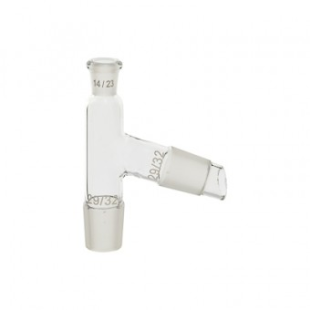 cap distilareMaterial : sticla borosilicata Conexiuni  : A - 14/23 ; B -29/32 ; C - 29/32 ( A - sliful din partea de sus, B - sliful lateral , C - sliful din partea de jos ) Cod produs DIH3-002-001 sau echivalent6.Cilindru gradat transparent – 50 ml – 6 buc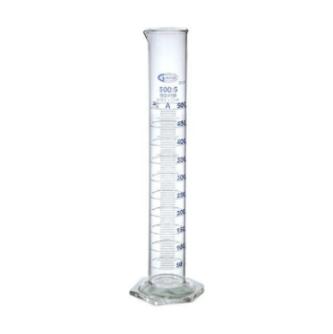 Cilindru gradat clasa A gradatii albastre – 50 mlGradatii 1 mlPrecizie ± 0,5 mlDiametru 26 mmInaltime 195 mmBaza hexagonalaMaterial: sticla borosilicata 3.3DIN EN ISO 4788, Calibrat in conformitate cu DIN/ISOMarcaj conformitate (H / DE-M)Cod produs 015.01.050 sau echivalent7. Placute TLC Macherey-Nagel ALUGRAM Xtra SIL G cu Silica gel 60 pe suport de aluminiu, indicator fluorescenta, 10*20 cm, 20 buc,– 4 seturiMaterial: aluminiu cu silica gel 60, cu indicator de fluorescență Format: 10 x 20 cmMaterial: aluminiu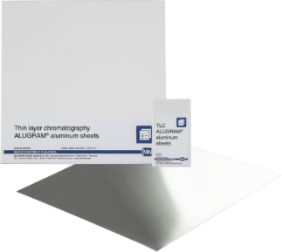 Silicagel modificat, nemodificat (SiOH)Mărime particule: 5-17 μmTip particule: particule complet poroase (FPP)Suprafața specifică în funcție de BET: 500 m²/gMărime pori: 60 ÅVolum pori: 0.75 ml/gStabilitate pH 2,0-8,020 unități/pachet.Cod produs 818362 sau echivalent8. Palnie de separare - 250 ml – 4 buc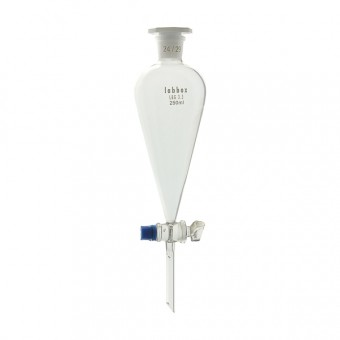 Palnie separe , forma conicaCapacitate : 250 mlCu robinet sticla si dop din plasticLungime : 310 mmSJ : 19/26Material : sticla borosilicata Marca LabboxCod SFU3-250-002 sau echivalent9. Palnie de separare forma para negradata - 500 ml – 4 buc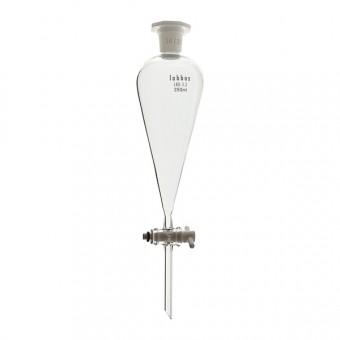 Palnie separe , forma conicaCapacitate: 500 mlCu robinet sticla si dop din plasticLungime : 355 mmSJ : 24/29Material : sticla borosilicataProducator LabboxCod: SFU3-500-002 sau echivalent10.Cleste pentru cuie, Kronus 7530, 200 mm – 1 bucCleste pentru dulgherie, pentru extragerea cuielor din structurile de lemn.,realizat din aliaj special, 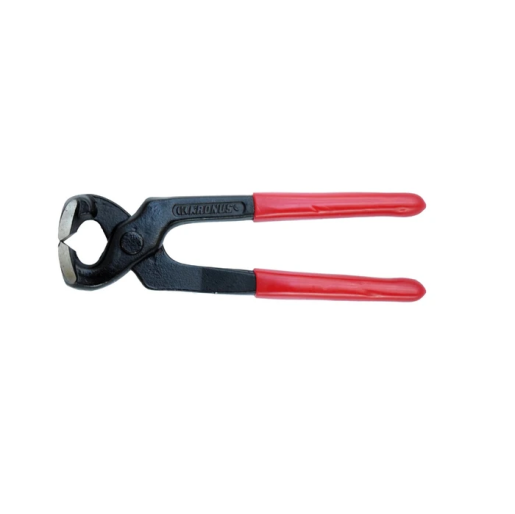 - cap vopsit;- lungime - 200 mm;- partile taietoare tratate prin inductie;- acoperire prin fosfatare conform standardului DIN 12476;- conform cu standardul ISO 9243. Cod produs:1073329 sau echivalent11.Pensetă pentru lamele și membrane – 2 buc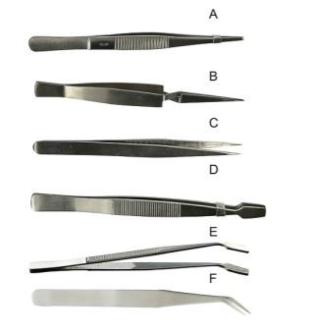 Lungime : 115 mmMaterial : otel inoxModelul E din imagine Cod produs: FORS-006-002 sau echivalent12.Pensetă cu vârf subțire și curbat – 2 bucLungime : 130 mmMaterial : otel inoxModelul F din imagine Cod produs: FORS-007-002 sau echivalent13.Clemă prindere plastic 29/32 – 4 bucClema prindere conica pentru conexiune 29/32Culoare : rosu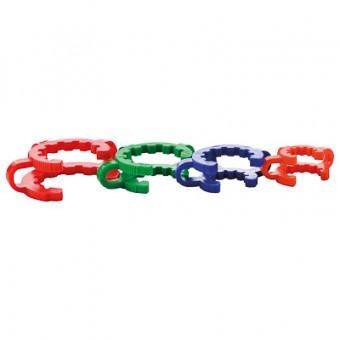 Material : POM ( polyoxymethylene ) Marca LabboxCod produs: CHCP-029-010 sau echivalent14.Clema Hoffman – 4 buc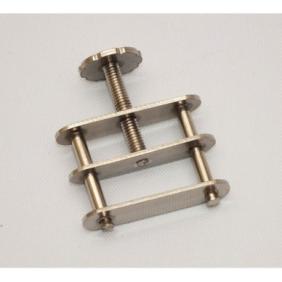 Clema Hoffman pentru furtunMaterial: otelPentru furtunuri sau tuburi cu diametrul de 12 mm Cod produs 052.17.012 sau echivalentTermen de livrare : maxim 30 zile de la semnarea contractului